姓名________________  准考证号________________（在此卷上答题无效）绝密★启用前湖南省五市十校教研教改共同体·2021年上学期高一期末考试数学本试卷共4页。全卷满分150分，考试时间120分钟。注意事项：1．答题前，考生务必将自己的姓名、准考证号填写在答题卡上。2．回答选择题时，选出每小题答案后，用铅笔把答题卡上对应题目的答案标号涂黑。如需改动，用橡皮擦干净后，再选涂其它答案标号。回答非选择题时，将答案写在答题卡上，写在本试卷上无效。3．考试结束后，将本试卷和答题卡一并交回。一、单项选择题：本题共8小题，每小题5分，共40分。在每小题给出的四个选项中，只有一项是符合题目要求的。1．已知集合，，则A．				B．				C．				D．2．已知向量，，若，则实数的值是A．					B．					C．1					D．23．若，为两条不同的直线，为平面，且，则“”是“”的A．充分不必要条件							B．必要不充分条件C．充要条件									D．既不充分也不必要条件4．某小区居民上网年龄分布图如图所示，现按照分层抽样的方法从该小区抽取一个容量为的样本。若样本中90后比00后多52人，则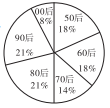 A．400					B．450					C．500					D．5505．函数，的部分图像大致是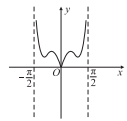 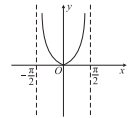 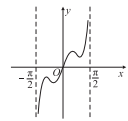 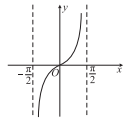 A						B						C						D6．已知函数在单调递减，在单调递增，则的最小正周期为A．					B．					C．					D．7．设，，，则A．			B．				C．				D．8．已知，，分别为内角，，的对边，，则的最大值为A．2					B．				C．4					D．8二、多项选择题：本题共4小题，每小题5分，共20分。在每小题给出的选项中，有多项符合题目要求。全部选对的得5分，部分选对的得2分，有选错的得0分。9．已知复数，则下列命题正确的是A．的虚部为								B．C．										D．在复平面内对应的点位于第三象限10．某城市在创建文明城市的活动中，为了解居民对“创建文明城市”的满意程度，组织居民给活动打分（分数为整数，满分100分），从中随机抽取一个容量为100的样本，发现数据均在内。现将这些分数分成6组并画出样本的频率分布直方图，但不小心污损了部分图形，如图所示。观察图形，则下列说法正确的是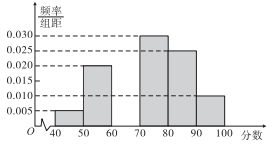 A．频率分布直方图中第三组的频数为10人B．根据频率分布直方图估计样本的众数为75分C．根据频率分布直方图估计样本的中位数为75分D．根据频率分布直方图估计样本的平均数为75分11．已知三棱锥的顶点均在表面积为的球的球面上，、、两两垂直，，，则下列结论中正确的是A．球的半径为								B．C．到平面的距离为					D．到平面的距离为12．已知的重心为，过点的直线与边，的交点分别为，，若，且与的面积之比为，则的可能取值为A．					B．				C．				D．3三、填空题：本题共4小题，每小题5分，共20分。13．若向量，满足，，，则与的夹角为________________。14．从长度（单位：）分别为2，3，4，5的4条线段中任取3条，能构成钝角三角形的概率为________。15．已知，，分别为内角，，的对边，，，，则________________。16．《九章算术》中，刍甍（chú  méng）是一种五面体，其底面为矩形，顶部为一条平行于底面矩形的一边且小于此边的线段。在如图所示的刍甍中，平面平面，，且四边形为等腰梯形，，，，则刍甍的体积为________________，二面角的余弦值为________________。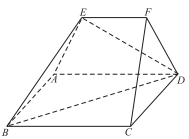 四、解答题：共70分。解答应写出文字说明、证明过程或演算步骤。17．（10分）在中，，设（、为实数）。（1）求，的值；（2）若，，求。18．（12分）函数的部分图像如图所示。（1）写出图中、的值；（2）将函数的图像向右平移个单位，再将所得图像上所有点的纵坐标缩短为原来的倍，横坐标不变，得到函数的图像，求方程在区间上的解。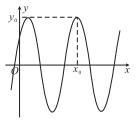 19．（12分）为了参加数学选拔赛，某高级中学对高二年级理科、文科两个数学兴趣小组的同学进行了赛前模拟测试，成绩（单位：分）记录如下：理科：79，80，81，79，94，92，85，90文科：94，80，90，81，73，84，90，80（1）计算理科、文科两组同学成绩的平均数和方差，并从统计学的角度分析，哪组同学在此次模拟测试中发挥更好；（2）若在成绩不低于90分的同学中随机抽出2人进行培训，求抽出的2人中至少有1名理科组同学的概率。20．(12分)如图,四棱锥中，为等边三角形，平面，，，为的中点。（1）证明：平面；（2）证明：平面平面；（3）若，，求直线与平面所成角的正弦值。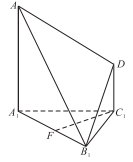 21．(12分)内角，，的对边分别为，，，，。（1）证明：；（2）若，求的周长。22．(12分)如图，正方形与正方形所在平面互相垂直，、分别在，上，，。（1）证明：；（2）证明：平面；（3）求平面截三棱柱所成大小两部分的体积比。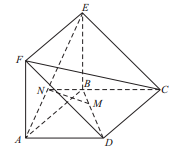 高一数学参考答案选择题（本大题共12小题，每小题5分，共60分）1．C解析：，，。2．C解析：由已知可得，。3．B解析：由，或，由 ，，“”是“”的必要不充分条件。4．A解析：根据题意可知，解得。5．D解析：易知，为奇函数：当时，单调递增，单调递减，单调递增，故选D。6．D解析：由题意结合余弦函数图像可得，，最小正周期。7．A解析：，，，，，，，，即，。8．B解析：由已知及正弦定理得，，两边除以得，当，都为锐角时，，，当且仅当时，等号成立，。若，其中一个为钝角时，，的最大值为。9．AC解析：，∴AC正确。10．ABC解析：分数在内的频率为，所以第三组的频数为（人），故A正确；因为众数的估计值是频率分布直方图中最高矩形的中点，从图中可看出众数的估计值为75分，故B正确；因为，，所以中位数位于，估计值为75，故C正确；样本平均数的估计值为（分），故D错误。11．ABD解析：将三棱锥构造在长体中，，，，由等体积法可得到平面的距离，设与平面交于点，则由几何关系可得，∴点到平面的距离。12．BD解析：如图，，，即，设，则，三点共线，，，，与的面积之比为，， 即，化简得，解得或3。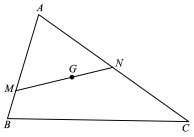 三、填空题（本大题共4小题，每小题5分，共20分）13．			14．			15．		16．    （第一空2分，第二空3分）13．解析：，∴夹角为。14．解析：4条线段中任取3条的可能情况有234，235，245，345，共4种，其中能构成钝角三角形的情况有234，245，共2种，故概率为。15．解析：，，，，，，，。16．    解析：连接，则刍甍被分割为四棱锥和三棱锥，平面平面，平面，过点作，则平面，，，∴刍甍的体积为。过点作，连接，则，为二面角的补角，在中，由等面积法易得，，，∴二面角的余弦值为。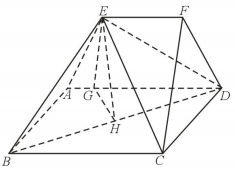 四、解答题（本大题共6小题，共70分）17．解析：，∴过点作平行四边形可得，，。（4分）（2）由（1）得，，。（10分）18．解析：（1），。（4分）（2）由（1）及题意可得，由可得，或，，解得或，，，∴方程的解为。（12分）19．解析：（1）从平均数和方差的角度看，理科组同学在此次模拟测试中发挥比较好。理由如下：理科组同学成绩的平均数，方差；文科组同学成绩的平均数。方差；由于，，所以理科组同学在此次模拟测试中发挥更好。（7分）（2）设理科组同学中成绩不低于90分的3人分别，，，文科组同学中成绩不低于90分的3人分别为，，，则从他们中随机抽出2人有以下15种可能：，，，，，，，，，，，，，，。其中全是文科组同学的情况有，，三种。记“抽出的2人中至少有一名理科组同学同学”为事件则。（12分）20．解析：（1）取中点，连接，，则，∴四边形为平行四边形，，平面，平面，平面（4分）（2）平面，是正三角形，，，，平面，，平面，平面，∴平面平面。（8分）（3）过点作，则平面，即为直线与平面所成角，，。（12分）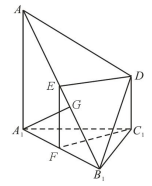 21．解析：（1），，为锐角，，，由正弦定理可得。（6分）（2）由（1）知，，设，，，则，解得，的周长为。（12分）22．解析：（1）（Ⅰ）设正方形边长为3，过向作垂线交于，连接，则，，，，由余弦定理知，，，，，。（4分）（2）连接交于，延长交于，连接，则，，，平面。（8分）（3）由（2）得平面即为截面。（8分），，设正方形边长为1，则，，∴体积比为。（12分）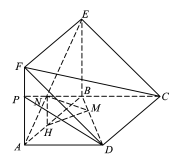 题号123456789101112答案CCBADDABACABABDBD